Key Stakeholders – Starbucks in Carcassonne La Cité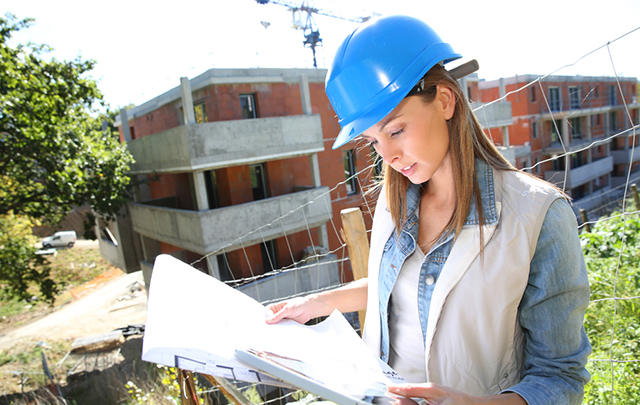  Key Stakeholders – Starbucks in Carcassonne La Cité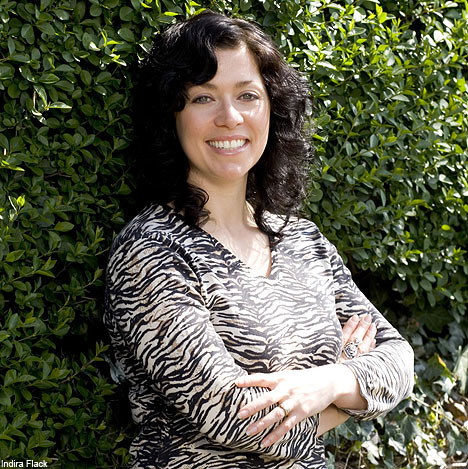 Key Stakeholders – Starbucks in Carcassonne La Cité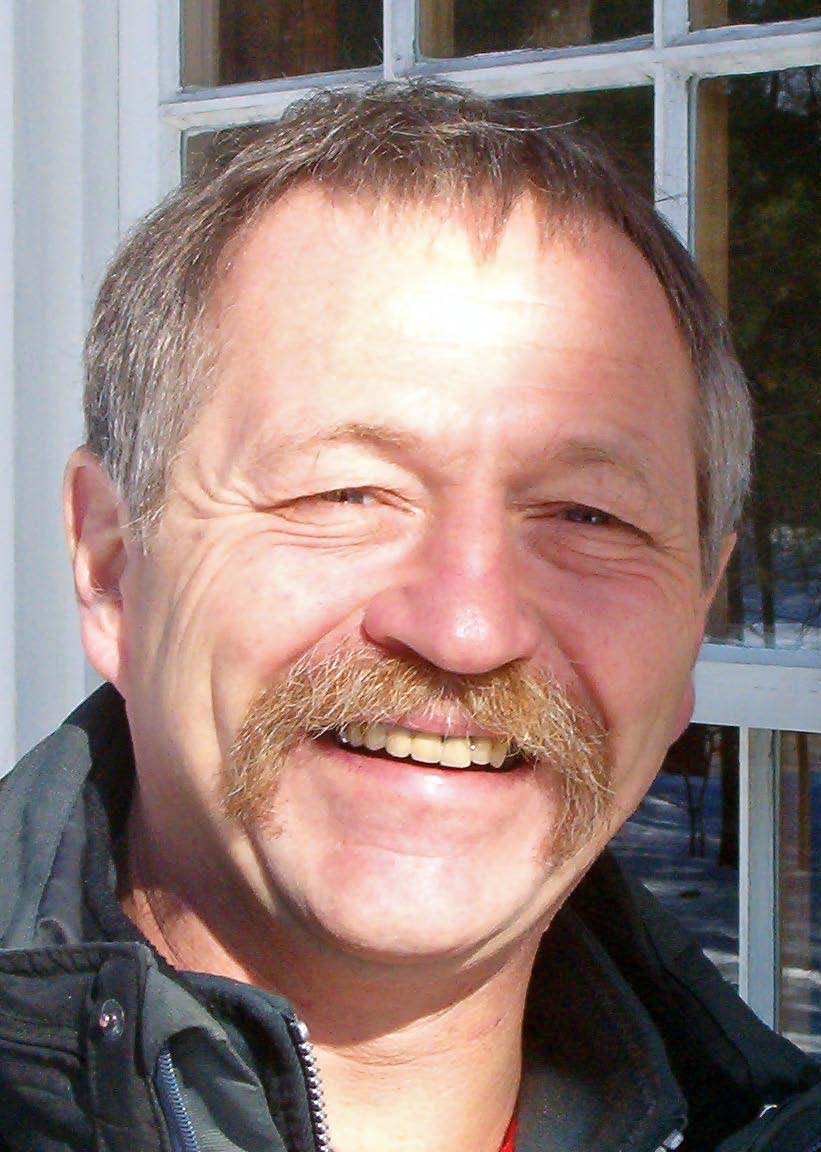 Key Stakeholders – Starbucks in Carcassonne La Cité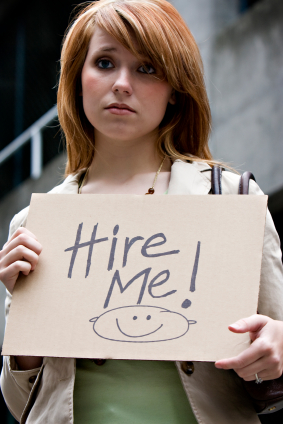 Key Stakeholders – Starbucks in Carcassonne La Cité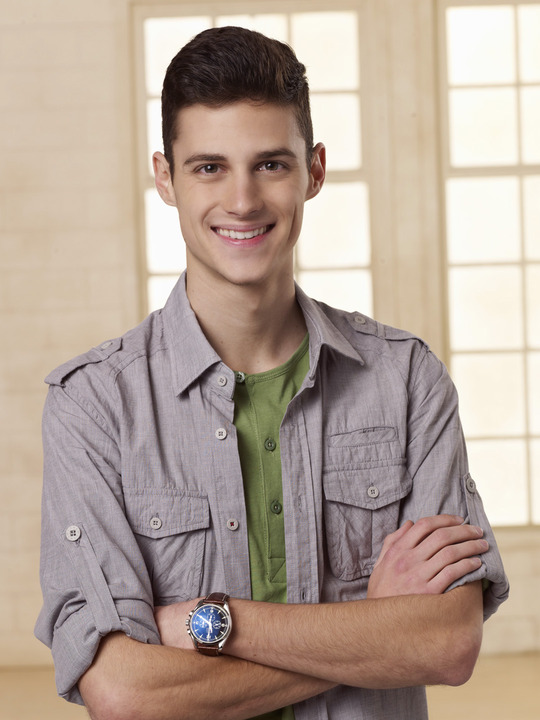 Key Stakeholders – Starbucks in Carcassonne La Cité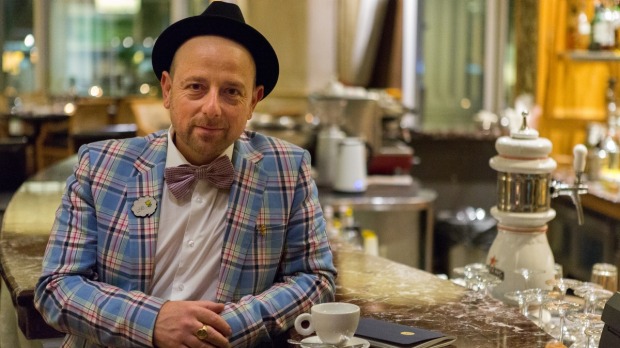 Key Stakeholders – Starbucks in Carcassonne La Cité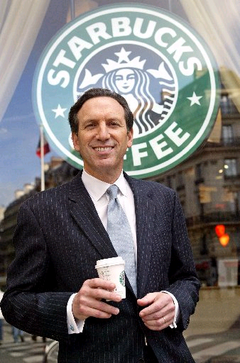 Key Stakeholders – Starbucks in Carcassonne La Cité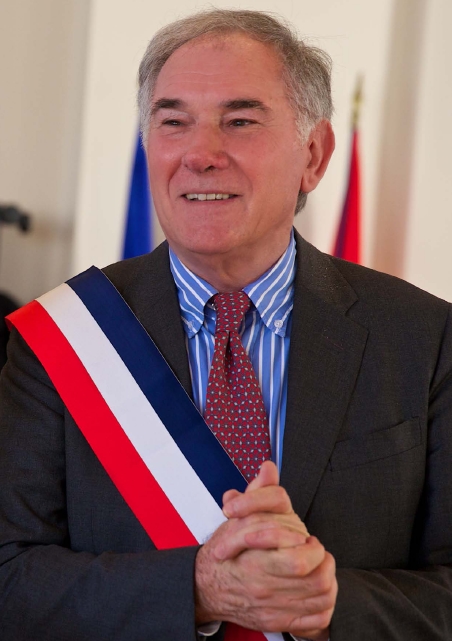 